План-конспект занятияпедагога дополнительного образованияДымчак Ольга НиколаевнаОбъединение: Вольная борьбаГруппы: 02-38, 02-69.Дата проведения: 27.12.2022.Время проведения: 10:40-12:10; 14:00-15:30.Тема занятия: Эстафета.Цель занятия: 1. Поддержание физической формы и развитие основных физических качеств (силы, быстроты, выносливости, координации).ПОДГОТОВИТЕЛЬНАЯ ЧАСТЬ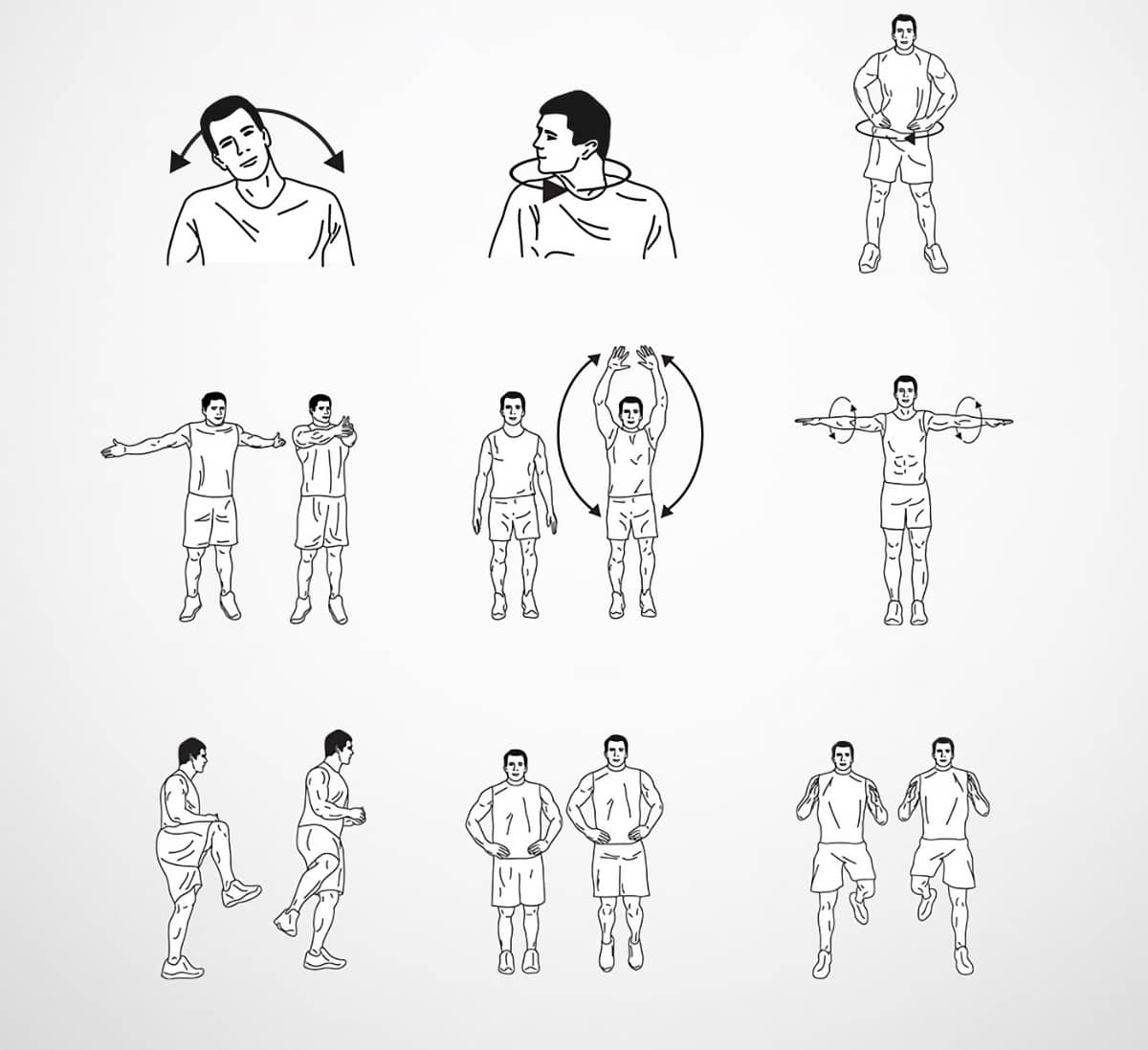 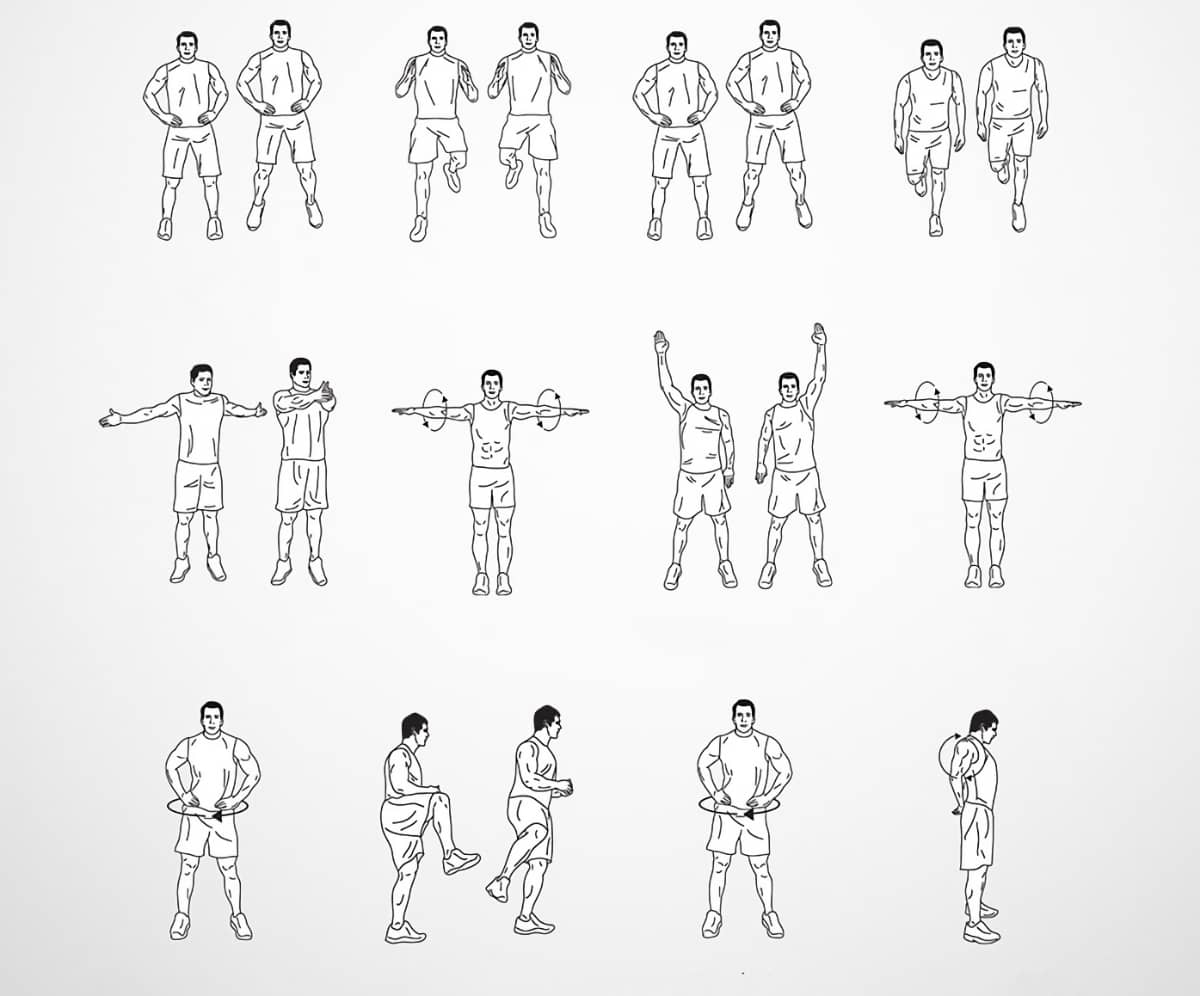 ОСНОВНАЯ ЧАСТЬ1. Эстафетаhttps://studwood.net/1024153/turizm/igry_razvitiya_fizicheskoy_podgotovki_bortsov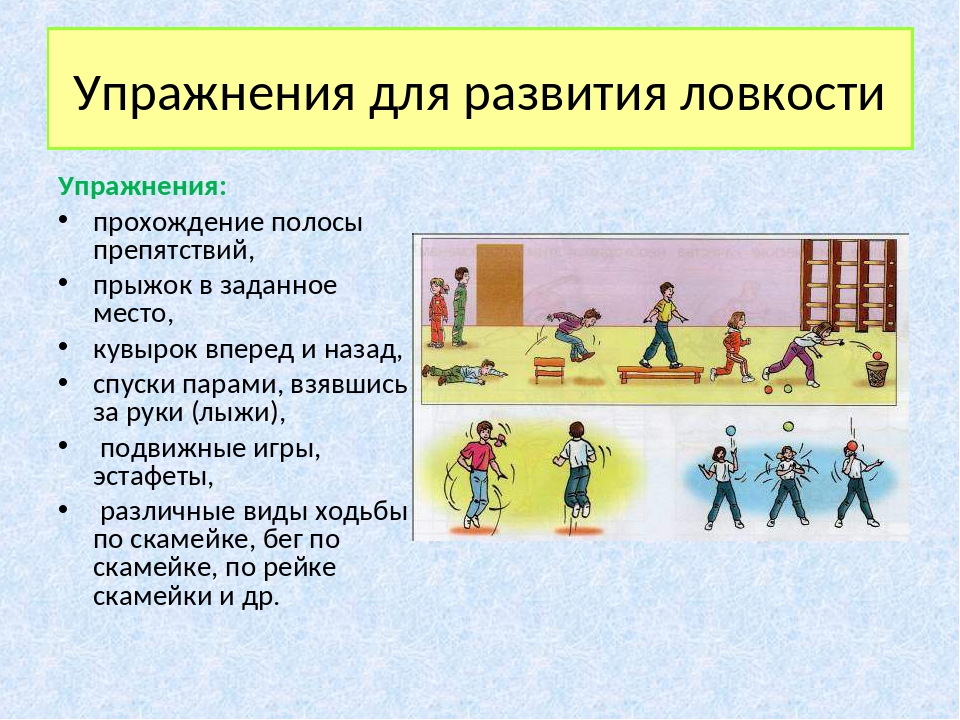 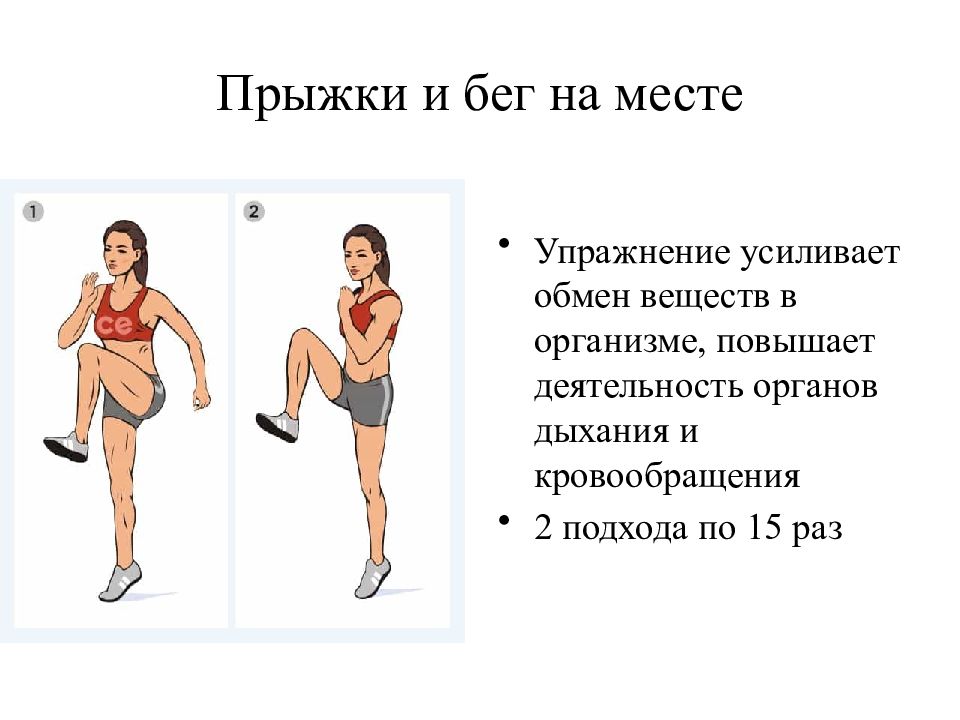 ЗАКЛЮЧИТЕЛЬНАЯ ЧАСТЬ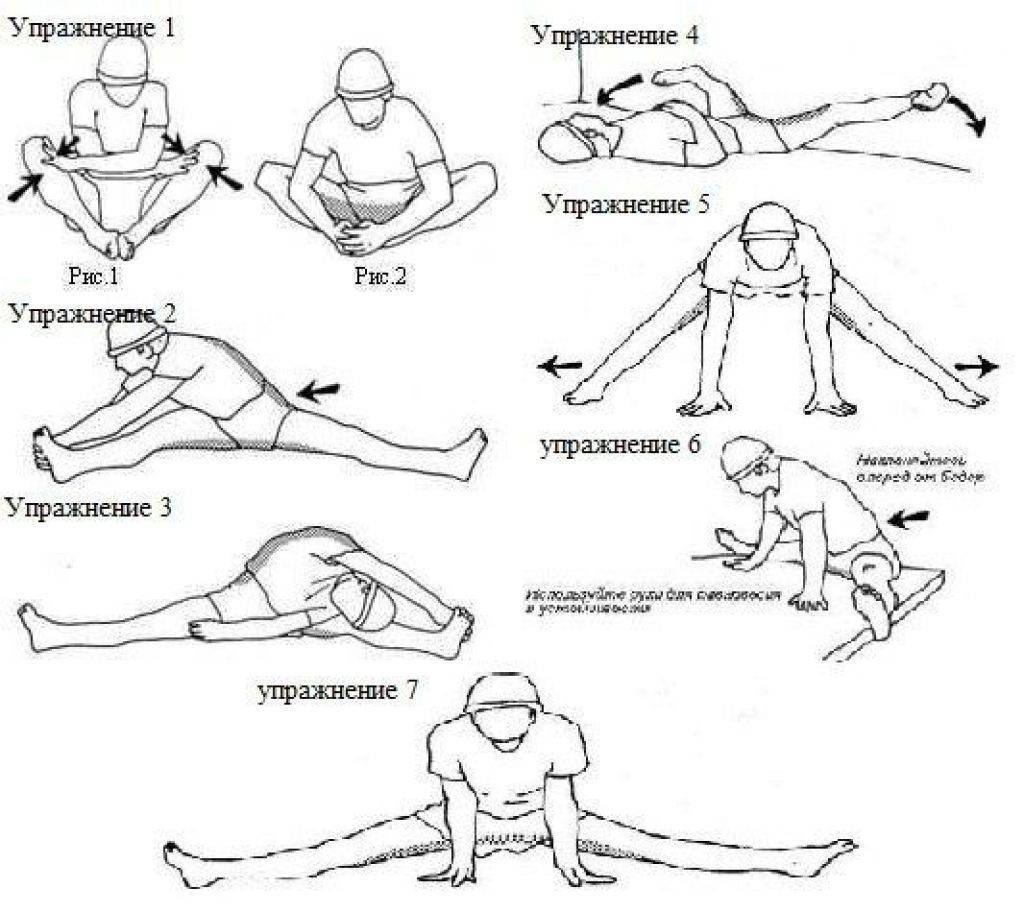 Домашние задание: Выполняем упражнение по 30 раз, 2 подхода.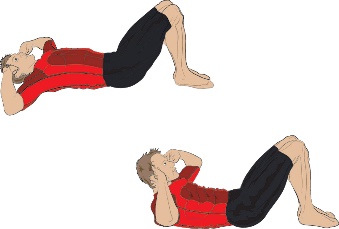 Изучить эстафеты«Борцовская эстафета в колонну»Организация игры. Игра проводится на татами. Состав играющих делится на две равные по физическим возможностям и весу группы. Команды выстраиваются в колонну по одному, первые номера стоят лицом к своей колонне на расстоянии 1,5 м.Содержание игры. Тренер определяет один прием в стойке. По сигналу тренера первые номера выполняют этот прием на каждом подходящем к нему участнике, затем на его место становится второй номер, и так повторяется, пока все участники не выполнят задание.Правила игры: а) запрещается напрыгивать на бросающего; б) при неправильном выполнении броска педагог может потребовать его повторного выполнения. «Салки с домиками»Организация игры. Игра проводится в зале или на открытом воздухе. Отмечаются кругами диаметром 1 м, десять домов, разбросанных по всей площадке. Из числа играющих назначается водящий.Содержание игры. Водящий должен осалить кого-нибудь из числа играющих, не находящихся в домике. Водящий для этого может выталкивать из круга. Вытолкнутый из домика или осаленный становится водящим.Правила игры: а) играющие в домике должны находиться не более 10 с, если на них не нападает водящий; б) вытолкнутым считается игрок, полностью одной ногой переступивший через линию дома; в) нельзя применять приемы борьбы для выталкивания из круга; г) игрок, дотронувшийся в домике до пола какой-либо частью тела, кроме подошвы стоп, считается осаленным.Обратная связь:Фото самостоятельного выполнения задания отправлять на электронную почту metodistduz@mail.ru для педагога      Дымчак О.Н.                                                                       (ФИО)